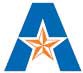 THE UNIVERSITY  OF TEXAS AT ARLINGTON School of Social WorkSemester/Year: SP 2016Course Title: Human Behavior, Diversity and  Social  JusticeCourse Prefix/Number/Section: SOCW 5317-007Instructor Name: Anne Nordberg, PhD, MSWFaculty Position: Assistant ProfessorFaculty Profile: N/A Office Number: N/A Phone Number: N/AEmail Address: annenordberg@uta.eduOffice Hours: N/ADay and  Time of Class (if  applicable): OnlineLocation: OnlineEquipment: A laptop computer with wireless capability or equivalent is required for all SSWclasses.Blackboard: https://elearn.uta.edu/webapps/login/A. Catalog Course Description/Special Requirements (Prerequisites/Out of Class Meetings):Introduction to theoretical, practical, and  policy issues related to race, ethnicity, and  women. Historical, political, and  socioeconomic forces are  examined that maintain racist and  sexist values, attitudes, and  behaviors in society and  all levels  of organizational behavior.This course is part of the  Human Behavior and  the  Social  Environment curriculum sequence in the School  of Social  Work at the  University of Texas  at Arlington. Students are  introduced to the theoretical issues related to race, ethnicity, gender, sexual orientation, and  disability status. Course includes a study of historical, political, and  socioeconomic forces that maintain racist, sexist, heterosexist, and  ablest values, attitudes and  behaviors in our society and  profession. Concepts related to race and  ethnicity, gender, sexual orientation, and  disability status include but  are  not limited to sociopolitical processes (racism, sexism, heterosexism, ableism, oppression, prejudice, discrimination, class, etc.), interpersonal processes (identity, self concept/esteem, authenticity, mental health, and  basic behaviors), and  socio-cultural processes (cultural fusion, culture conflict, acculturation, and  assimilation). The implications of these sociopolitical, intrapersonal, and  socio- cultural processes for social  work  practice are  examined in terms of social  work  values, knowledge and  skills at the  micro, mezzo,  and  macro levels  of organizational behavior.The emphasis in this  course will be on developing an understanding of (a) those client groups who, because of factors of race, ethnicity, gender, sexual orientation, and  disability status are  particularly oppressed in our society, and  (b) those client groups who perpetuate such  oppression against individuals due  to race, ethnicity, gender, sexual orientation, or disability status. Please note, this  is not a practice course. While practice interventions will be discussed at times, the  focus  of the  course remains on developing a theoretical understanding of human behavior in relationship to race, ethnicity, gender, sexual orientation, and  disability status.B. Measurable Student Learning Outcomes:Social  work  education programs provide content on the  reciprocal relationships between human behavior and  social  environments. Content includes empirically based theories and  knowledge that focus  on the  interactions between and  among individuals, groups, societies, and  economic systems. It includes theories and  knowledge of biological, sociological, cultural, psychological, and  spiritualdevelopment across the  life span; the  range of social  systems in which  people live (individual, family, group, organizational, and  community); and  the  ways social  systems promote or deter people in maintaining or achieving health and  well-being.SOCW 5317  addresses the  following foundation educational objectives:Objective 2. Understand the  value  base of the  profession and  its ethical standards and  principles, and  practice accordingly.Objective 3. Practice without discrimination and  with respect, knowledge, and  skills related to clients’ age,  class, color,  culture, disability, ethnicity, family structure, gender, marital status, national origin, race, religion, sex, and  sexual orientation.Objective. 4. Understand the  forms  and  mechanisms of oppression and  discrimination and  apply strategies of advocacy and  social  change that advance social  and  economic justice.Objective 7. Use theoretical frameworks supported by empirical evidence to understand individual development and  behavior across the  life span and  the  interactions among individuals and  between individuals and  families, groups, organizations, and  communities.This course relates to and  advances the  program objectives by developing knowledge and competence in working with diverse populations. Students completing this  course will have developed a critical understanding of social  justice, discrimination, and  oppression, and  will be prepared to apply  this  understanding in their practice.Core  Competencies and  Practice BehaviorsSOCW 5317  addresses the  following Council  on Social  Work Education (CSWE) Educational Policy and  Accreditation Standards (EPAS) requirements for Core  Competencies and  Practice Behaviors:Educational Policy 2.1.2—Apply social work  ethical principles to guide professional practice. [Social  workers have  an obligation to conduct themselves ethically and  to engage in ethical decision-making. Social  workers are  knowledgeable about the  value  base of the  profession, its ethical standards, and  relevant law. Social  workers:](a) Recognize and  manage personal values in a way that allows  professional values to guide practice.(b) Make  ethical decisions by applying standards of the  National Association of Social  Workers Code of Ethics and,  as applicable, of the  International Federation of Social  Workers/International Association of Social  Workers(c) Tolerate ambiguity in resolving ethical conflicts; and(d) Apply strategies of ethical reasoning to arrive at principled decisions.Educational Policy 2.1.3—Apply critical thinking to inform and  communicate professional judgments. [Social  workers are  knowledgeable about the  principles of logic,  scientific inquiry, and reasoned discernment. They use  critical thinking augmented by creativity and  curiosity. Critical thinking also requires the  synthesis and  communication of relevant information. Social  workers:](a) Distinguish, appraise, and  integrate multiple sources of knowledge, including research-based knowledge, and  practice wisdom.Educational Policy 2.1.4—Engage diversity and  difference in practice. [Social  workers understand how diversity characterizes and  shapes the  human experience and  is critical to the formation of identity. The dimensions of diversity are  understood as the  intersectionality of multiple factors including age,  class, color,  culture, disability, ethnicity, gender, gender identity and expression, immigration status, political ideology, race, religion, sex, and  sexual orientation. Social workers appreciate that, as a consequence of difference, a person’s life experiences may include oppression, poverty, marginalization, and  alienation as well as privilege, power, and  acclaim. Social workers:](a) Recognize the  extent to which  a culture’s structures and  values may oppress, marginalize, alienate, or create or enhance privilege and  power.(b) Gain sufficient self-awareness to eliminate the  influence of personal biases and  values in working with diverse groups.(c) Recognize and  communicate their understanding of the  importance of difference in shaping life experiences; and(d) View themselves as learners and  engage those with whom  they  work  as informants.Educational Policy 2.1.5—Advance human rights and  social and  economic justice. [Each person, regardless of position in society, has  basic human rights, such  as freedom, safety, privacy, an adequate standard of living, health care, and  education. Social  workers recognize the  global interconnections of oppression and  are  knowledgeable about theories of justice and  strategies to promote human and  civil rights. Social  work  incorporates social  justice practices in organizations, institutions, and  society to ensure that these basic human rights are  distributed equitably and without prejudice. Social  workers](a) Understand the  forms  and  mechanisms of oppression and  discrimination. (b) Advocate for human rights and  social  and  economic justice; and(c) Engage in practices that advance social  and  economic justice.Educational Policy 2.1.6—Engage in research-informed practice and  practice-informed research. [Social  workers use  practice experience to inform  research, employ  evidence-based interventions, evaluate their own practice, and  use  research findings to improve practice, policy,  andsocial  service delivery. Social  workers comprehend quantitative and  qualitative research and understand scientific and  ethical approaches to building knowledge. Social  workers:](a) Use research evidence to inform  practice.Educational Policy 2.1.7—Apply knowledge  of human behavior and  the social environment. [Social  workers are  knowledgeable about human behavior across the  life course; the  range of social systems in which  people live; and  the  ways social  systems promote or deter people in promoting and maintaining health and  well being. Social  workers apply  theories and  knowledge from  the  liberalarts to understand biological, social, cultural, psychological, and  spiritual development. Socialworkers:]1.  utilize  conceptual frameworks to guide the  processes of assessment, intervention, and  evaluation;and2.  critique and  apply  knowledge to understand person and  environment.By the  end  of the  semester, students should be able  to demonstrate the  following knowledge areas through their course assignments, papers, examinations, and  group projects:This course aims  at enabling students to:1.  Identify theoretical, policy,  and  practice issues related to ethnicity, gender, sexual orientation and disability status. (EP 2.1.4  (a-d), 2.1.5  (a-c), 2.1.7  (a & b); Achieved through: DB, Quizzes,Midterm and  Final  Exam,  Out of Comfort Zone Paper)2.  Identify historical, political, socioeconomic forces that maintain racism, sexism, heterosexism, ableism, etc.  (EP 2.1.4  (a-d), 2.1.5  (a-c), 2.1.6, & 2.1.7  (a & b); Achieved through: DB, Quizzes, Midterm and  Final  Exam,  Out of Comfort Zone Paper)3.  Identify how sociopolitical, interpersonal, and  socio-cultural processes promote/block optimal health and  well being for persons of oppressed groups.  (EP 2.1.3(a), 2.1.4  (a-d), 2.1.5  (a-c), &2.1.7  (a & b); DB)4.  Examine self-identity and  values as regards to social  work  values, ethics, and  professional practice. (EP 2.1.2  (a-d), 2.1.4  (a-d) & 2.1.5  (a-c); Out of Comfort Zone Paper, DB)5.  Develop strategies to counter racist/sexist/heterosexist/ablest policies and  practices in social institutions. (EP 2.1.4  (a-d) & 2.1.5  (a-c); Out of Comfort Zone Paper, DB)6.  Develop specific strategies that promote economic and  social  justice for populations at risk.  (EP2.1.3  (a), EP 2.1.4  (a-d) & 2.1.5  (a-c); DB)C. Required Text(s) and  Other Course Materials:Koppelman, K. & Goodhart, L. (2014). Understanding Human Differences: Multicultural Education for a Diverse America, 4th   Edition. (The 3rd edition is also fine)D. Additional Recommended Text(s) and  Other Course Materials:Materials will be posted on Blackboard weekly.E. Major  Course Assignments & Examinations:Note. Much  of what  students learn in the  classroom is affected by two sources: the  level of effort contributed by the  individual, and  the  learning community that is created through the  shared ownership and  contributions of the  collective whole.  Everyone is asked to participate to her/his fullest extent in the  virtual learning environment, and  to facilitate others’ ability  to participate at the same time.  This means that we come  prepared to join in the  classroom learning experience byhaving our readings and  other work  completed, we respect ourselves and  others who are  posting on the  discussion boards, and  we take  responsibility for completing assignments in a competent and timely  manner. But much  more  than this,  it also means that we each take  a shared responsibility for the  growth and  professional development of each of the  individuals in our learning community. The assignments for this  course have  been designed with these ideas in mind.NOTE:  Please refer to our Blackboard course for session readings, course material, discussion topics, and  quiz and  assignment dates.Assignments:Discussion Board. You must  answer at least one of the  discussion board questions posted for each session. In addition, you must  post  responses to at least two postings of your  classmates. You may earn up to 10 points each session by participating in the  discussion board.  There will  be  10Discussion Boards. In order to earn the  full 10 points in any given  session, you must  meet thefollowing criteria:1.  Respond to at least one new discussion board question and  comment on two postings from  your classmates.2.  Demonstrate thoughtfulness and  effort  in your  response.Note:   Discussions will end  on Sundays at 11:59  pm, and  new discussions will begin on Mondays at 6 am.   I encourage you to respond to other students’ postings and  to participate in more  than the minimum number of discussions required, as participation will generally enhance yourunderstanding of the  material as well as your  overall experience in the  course.Quizzes.  There will be 5 short timed quizzes administered during the  semester. The quizzes will be open-book, and  you may access your  notes as well as other resources to complete the  quizzes. Each quiz will be worth a total of 10 points.Out of Comfort Zone Paper. There are  150 points available for this  assignment. One of the  goals of this  course is to push students out of their own comfort zones. Therefore, students will write a short paper (~6 pages) based on their visit to a place that is out of their comfort zone.  Students will choose a place to visit where they  will not feel entirely comfortable, and  after they  visit,  will write a paper describing the  experience. Some  example choices include: a mosque; a temple (Jewish, Buddhist, etc.); white, black, or Hispanic meeting; a gay, lesbian, bisexual, and  transgendered (glbt) gathering; spending all day without speaking (to experience a disability firsthand); or going  through the  intake process at a homeless shelter, among others. You must  include the  following sections in your  paper: 1) Introduction—include why you chose this  particular experience that you’re  writing about as well as the  details of when  and  where it took place, 2) Your thoughts, feelings, apprehensions, and  preconceived notions prior to the  experience, 3) A detailed description of the experience, including your  thoughts and  feelings throughout, interactions with others, etc.,  4) Any–isms you noticed or experienced, 5) What  you learned from  the  experience and  how this  experience will impact your  future practice, and  6) Conclusion. The paper is due  no April 3 at 11:59pm, submitted on BB.Exams.  There will be both  a Midterm and  a Final  Exam in this  course. Both will be administered online  and  will be worth 100 points.F. Grading Policy10 Discussion Boards - 100 points5 Quizzes - 50 points1 Midterm Exam - 100 points1 Final  Exam - 100 points1 Out of Comfort Zone Paper - 150 pointsTotal Points = 500 points450-500 points = A400-449 points = B350-399 points = C300-349 points = D Below 300 points = FNote: Grades  will be posted to the  campus MyMav system at course completion and made available on the  University Schedule for posting of grades. Grades  cannot be given by email  or individually by the  instructor, per University Policy.G. Make-Up Exam  or Assignment Policy:Late  assignments are  not allowed in this  class. Missed exams or assignments will receive a grade of"0".H. Attendance Policy:At The University of Texas  at Arlington, taking attendance is not required. Rather, each faculty member is free  to develop his or her  own methods of evaluating students' academic performance, which  includes establishing course-specific policies on attendance. As the  instructor of this  section:You will expected and  required to log into Blackboard weekly. However, your  grade is based entirely on assignments and  exams, not frequency of engagement.I. Course Schedule:As the  instructor for this  course, I reserve the  right to adjust this  schedule in any way that serves the educational needs of the  students enrolled in this  course. Should technical problems arise with course delivery, alternate but  equivalent assignments may be given  so long as the  overall learning objectives, general time  frame and  grading structure for the  course are  sustained.J. Expectations for Out-of-Class Study:Beyond  the  time  required to attend each class  meeting, students enrolled in this  course should expect to spend at least an additional three hours (for each hour  of class  or lecture per  week)  of their own time  in course-related activities, including reading required materials, completing assignments, preparing for assignments and  exams, and  reviewing online  content, etc.K. Grade  Grievance Policy:See  MSW Program Manual at:  http://www.uta.edu/ssw/_documents/msw/msw-program-manual.pdfL. Student Support Services:UT Arlington provides a variety of resources and  programs designed to help  students develop academic skills,  deal  with personal situations, and  better understand concepts and  information related to their courses. Resources include tutoring, major-based learning centers, developmental education, advising and  mentoring, personal counseling, and  federally funded programs. For individualized referrals and  writing support, students may visit the  Office of Advising  and  Student Success located on the  third floor of Building A of the  School  of Social  Work Complex  or contact the Administrative Assistant at 817-272-3647. Also, the  Maverick Resource Hotline may be contacted at817-272-6107, or send a message to  resources@uta.edu, or view the  information at www.uta.edu/resources.The UT Arlington School  of Social  Work community is committed to and  cares about all of our students. If you or someone you know feels  overwhelmed, hopeless, depressed, and/or is thinking about dying  by suicide or harming self or someone else,  supportive services are  available. For immediate, 24-hour help  call 1-800-273-TALK  or visit  http://www.suicidepreventionlifeline.org/ for a live chat. For campus resources, contact Counseling and  Psychological Services (817-272-3671 or visit  http://www.uta.edu/caps/index.php) or UT Arlington Psychiatric Services (817-272-2771 or visit https://www.uta.edu/caps/services/psychiatric.php) for more  information or to schedule an appointment. You can  be seen by a counselor on a walk-in  basis every  day, Monday  through Friday, from  8:00  AM to 5:00  PM in Ransom Hall, Suite 303.  Getting help  is a smart and  courageous thing to do - for yourself and  for those who care about you.M. Librarian to Contact:The Social  Sciences/Social Work Resource Librarian is John Dillard. His office is in the  campusCentral Library. He may also be contacted via E-mail:  dillard@uta.edu or by Cell phone: (817) 675-8962. Below  are  some  commonly used resources needed by students in online  or technology supported courses:  http://www.uta.edu/library/services/distance.phpThe following is a list, with links,  of commonly used library resources: Library Home  Page....................  http://www.uta.edu/librarySubject Guides...........................  http://libguides.uta.eduSubject Librarians.......................  http://www-test.uta.edu/library/help/subject-librarians.phpDatabase List..............................  http://www-test.uta.edu/library/databases/index.php Course Reserves.........................  http://pulse.uta.edu/vwebv/enterCourseReserve.do Library Catalog..........................  http://discover.uta.edu/E-Journals...................................  http://utalink.uta.edu:9003/UTAlink/az Library Tutorials ........................  http://www.uta.edu/library/help/tutorials.php Connecting from  Off- Campus..  http://libguides.uta.edu/offcampusAsk a Librarian...........................  http://ask.uta.eduN. Emergency Exit  Procedures:Should we experience an emergency event that requires us to vacate the  building, students should exit the  room  and  move toward the  nearest exits,  which  are  the  stairwells located at either end  of the  adjacent hallway. When  exiting the  building during an emergency, one should never take  anelevator but  should use  the  stairwells. Faculty members and  instructional staff  will assist students in selecting the  safest route for evacuation and  will make  arrangements to assist handicapped individuals.O. Drop  Policy:Students may drop  or swap  (adding and  dropping a class  concurrently) classes through self-service in MyMav from  the  beginning of the  registration period through the  late  registration period. After the  late  registration period, students must  see  their academic advisor to drop  a class  or withdraw. Undeclared students must  see  an advisor in the  University Advising  Center. Drops  can  continuethrough a point  two-thirds of the  way through the  term or session. It is the  student's responsibility to officially  withdraw if they  do not plan  to attend after registering. Students will  not  be automatically dropped for non-attendance. Repayment of certain types of financial aid administered through the  University may be required as the  result of dropping classes or withdrawing. For more  information, contact the  Office of Financial Aid and  Scholarships (http://wweb.uta.edu/aao/fao/).P. Americans with  Disabilities  Act:The University of Texas  at Arlington is on record as being committed to both  the  spirit and  letter of all federal equal opportunity legislation, including the  Americans with  Disabilities Act (ADA). All instructors at UT Arlington are  required by law to provide "reasonable accommodations" to students with disabilities, so as not to discriminate on the  basis of that disability. Any student requiring an accommodation for this  course must  provide the  instructor with official documentation in the  form  of a letter certified by the  staff  in the  Office for Students with Disabilities, University Hall 102.  Only those students who have  officially  documented a need for an accommodation will have  their request honored. Information regarding diagnostic criteria and  policies for obtaining disability-based academic accommodations can  be found  at  www.uta.edu/disability or by calling the  Office for Students with Disabilities at (817)  272-3364.Q. Title IX:The University of Texas  at Arlington is committed to upholding U.S. Federal Law "Title IX" such  thatno member of the  UT Arlington community shall,  on the  basis of sex, be excluded from  participation in, be denied the  benefits of, or be subjected to discrimination under any education program or activity. For more  information, visit  www.uta.edu/titleIX.R. Academic IntegrityStudents enrolled all UT Arlington courses are  expected to adhere to the  UT Arlington Honor Code:I pledge, on my honor, to uphold UT Arlington's tradition of academic integrity, a tradition thatvalues hard  work  and honest effort in the  pursuit of academic excellence. I promise that  I will submit only work  that  I personally create or contribute to group collaborations, and I will appropriately reference any work  from  other sources. I will follow  the  highest standards of integrity and upholdthe  spirit  of the  Honor  Code.UT Arlington faculty members may employ  the  Honor Code as they  see  fit in their courses, including (but  not limited to) having students acknowledge the  honor code  as part of an examination or requiring students to incorporate the  honor code  into any work  submitted. Per  UT System Regents' Rule  50101,S. Electronic Communication:UT Arlington has  adopted MavMail  as its official means to communicate with students about important deadlines and  events, as well as to transact university-related business regarding financial aid, tuition, grades, graduation, etc.  All students are  assigned a MavMail  account and  areresponsible for checking the  inbox regularly. There is no additional charge to students for using this account, which  remains active even  after graduation. Information about activating and  using MavMail is available at  http://www.uta.edu/oit/cs/email/mavmail.php.T. Student Feedback Survey:At the  end  of each term, students enrolled in classes categorized as "lecture," "seminar," or "laboratory" shall  be directed to complete an online  Student Feedback Survey (SFS).  Instructions on how to access the  SFS for this  course will be sent directly to each student through MavMail approximately 10 days  before the  end  of the  term. Each  student's feedback enters the  SFS database anonymously and  is aggregated with that of other students enrolled in the  course. UT Arlington's effort  to solicit,  gather, tabulate, and  publish student feedback is required by state law; students are strongly urged to participate. For more  information, visit  http://www.uta.edu/sfs.U. Final Review Week:This ONLY applies to courses administering a major or final examination scheduled in the  week  and locations designated for final examinations following last  classes. A period of five class  days  prior to the  first  day of final examinations in the  long sessions shall  be designated as Final  Review  Week.  The purpose of this  week  is to allow students sufficient time  to prepare for final examinations. Duringthis  week,  there shall  be no scheduled activities such  as required field trips or performances; and  no instructor shall  assign any themes, research problems or exercises of similar scope that have  a completion date during or following this  week  unless specified in the  class  syllabus. During Final Review  Week,  an instructor shall  not give any examinations constituting 10% or more  of the  final grade, except makeup tests and  laboratory examinations. In addition, no instructor shall  give any portion of the  final examination during Final  Review  Week.  During this  week,  classes are  held  as scheduled. In addition, instructors are  not required to limit content to topics that have  been previously covered; they  may introduce new concepts as appropriate.Session #TopicDates CoveredGradedAssignments1Introduction and  ParadigmsJan. 19-24DB 12Prejudice, Stereotyping & DiscriminationJan. 25-31DB 2; Quiz 13Cross  Cultural CommunicationFeb. 1-7DB 34PrivilegeFeb. 8-14DB 45ImmigrationFeb. 15-21DB 5; Quiz 26Sexism  and  Gender DiversityFeb. 22-28DB 6; Quiz 37HeterosexismFeb. 29-Mar. 6DB 78Mid-Term ExamMar. 10Midterm9AbleismMar. 21-27DB 8; Quiz 410AgeismMar. 28-Apr. 3Out of Comfort Zone11ClassismApr. 4-10DB 9; Quiz 512Religious IntoleranceApr. 11-1713Cultural PluralismApr. 18-24DB 1014Racism  RevisitedApr. 25-May 115Final  ExamMay 9Final